PHYS 202L		RESISTANCE                  	Name:________________________

I. Purpose: To investigate the resistance of a metal wire using a digital multi meter (DMM).Apparatus: DMM, one long metal (nichrome) wire (≈100 cm), connector box, micrometer, and meter stick.Theory: Resistance, R of a metal wire of length L and cross-sectional area A is given by: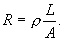 The plot of R versus L will yield a slope of ρ/A. Knowing A, the resistivity () can be determined.  Open the following simulation and see how the resistance depends on the above variables: https://phet.colorado.edu/sims/html/resistance-in-a-wire/latest/resistance-in-a-wire_en.htmlProcedure:Variation of resistance with length:DMM is set to measure resistances and connected to the connector box. One end of the long metal wire will be connected to one terminal of the connector box.A length of 10 cm of wire will be measured and connected to the other terminal so that there is exactly 10 cm of wire between the terminals.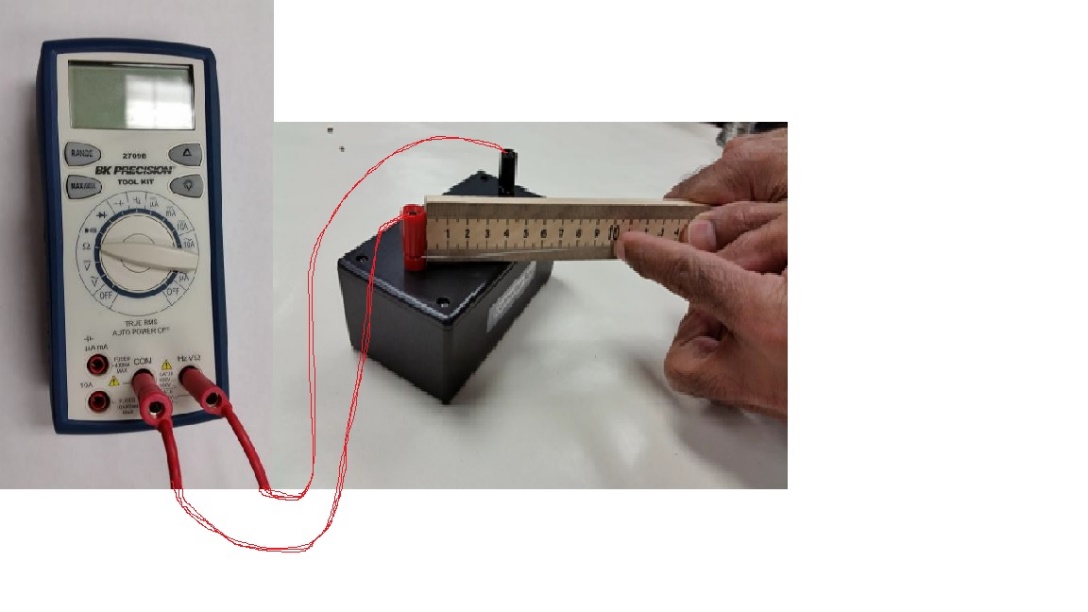 Record the resistance value and repeat the above procedure for other lengths: 20, 30, 40, 50, 60, 70, 80, 90, 100 cm; by watching this video. Plot a graph, R versus L, determine its slope, and insert it below. Measure the diameter of the wire with a micrometer, calculate the cross-sectional area, and calculate the resistivity of the metal.Variation of resistance with diameter: Data Collection VideoFold the wire into half and then again half to make 4 equal pieces. 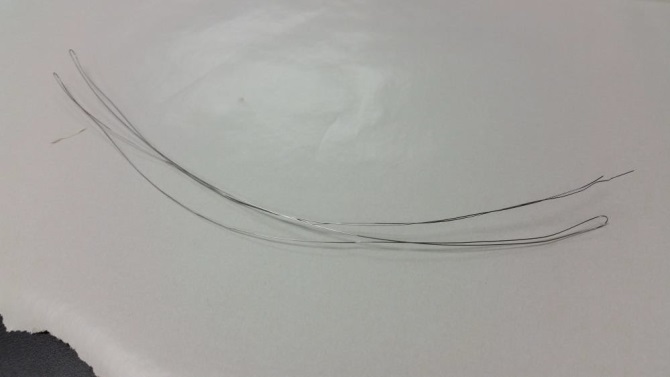 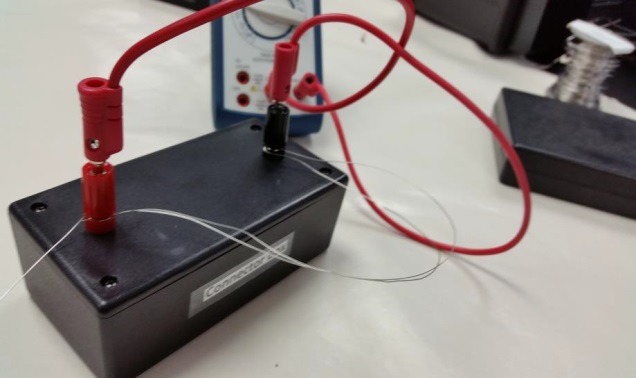 Measure the resistance of one fold, two folds, three folds, and four folds.Tabulate your data, plot an appropriate graph, and see what happens.Add an appropriate trend line, and obtain resistivity from your fit.  Insert your graph.DATA

Variation of resistance with length:Slope of R versus L, graph:_________________Diameter of wire = __________________    Cross-Sectional area of wire =________________Experimental resistivity of wire = _________________Accepted resistivity of wire = 1.00 x 10-4 ohm.cm.	 % Error = __________________
Variation of resistance with diameter:Slope or Coefficient of the fit = _________________Length of wire = __________________    Cross-Sectional area (for 1-fold) =_______________Experimental resistivity of wire = _________________Accepted resistivity of wire = 1.00 x 10-4 ohm.cm.                                    % Error = __________________
Write a Conclusion for I. II. In this section you will go through few activities with resistors and circuits. 

Go to the following simulation and click “Intro”: 
https://phet.colorado.edu/sims/html/circuit-construction-kit-dc/latest/circuit-construction-kit-dc_en.htmlA. Constructing a simple circuitWhat you see is a PhET circuit construction kit with various circuit elements.Move the light bulb to the center. Move the battery below the light bulb. Use the wire(s) to connect the light bulb to battery so that it will light up. Flow of electrons are also displayed.Draw the constructed circuit diagram below, showing the polarities of the battery and the flow of electrons. Click “Conventional current” to display the flow of current, and show this in a circuit diagram below. Clicking on the battery will display its voltage and clicking on the bulb will display its resistance. Calculate the current using Voltage/Resistance, and compare this with the measured value using the ammeter.  Voltage = V = ________ Resistance = R = ________ Current = V/R = _________
                                                    Measured current with the ammeter = ___________B. Measuring the resistance Reset the simulation, click on the battery symbol (), next to the battery on the right, to display circuit schematics. 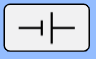 Move the resistor to the center. Move the battery below the resistor. Use the wire(s) to connect the resistor to battery and observe the flow of electrons. Click “Conventional” current and observe the flow of conventional current.Click on the battery to display the battery voltage, measure the current with the ammeter as shown above (Figure 3), calculate the resistance using voltage/current, and click on the resistance to display its value.
                                  Battery voltage = ______________
                                  Measured current =_____________
                                  Resistance calculated = __________
                                  Resistance value = ______________
The above method can be used to measure any resistor combination, which you will do in the next activity.C. To investigate various combinations of resistors.  

Theory: When two or more resistances are connected in series the equivalent resistance, RS is given by;When two or more resistances are connected in parallel the equivalent resistance, RP is given by:Procedure:
Open the following simulation and click “Intro”: 
https://phet.colorado.edu/sims/html/circuit-construction-kit-dc/latest/circuit-construction-kit-dc_en.html

1. Connect R1 (10 ohm) and R2 (20 ohm) in series, connect the battery (V = 9 volt), measure the current, and complete the data table below. 
2. Connect R1 (10 ohm) and R2 (20 ohm) in parallel, connect the battery (V = 9 volt), measure the current, and complete the data table below. 3. Connect the three resistors in various combinations and obtain various values of resistances. Measure the equivalent resistances. Also calculate the equivalent resistances using the values for R1 = 10 ohm, R2 = 20 ohm, and R3 =30 ohm.Battery voltage = V = 9 voltCircuit Diagram showing the flow of electrons and battery polaritiesCircuit Diagram showing the flow of conventional current and battery polarities1. Flow of Electrons2. Flow of conventional current3. Measuring current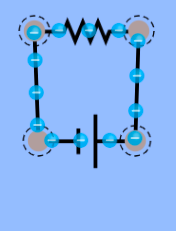 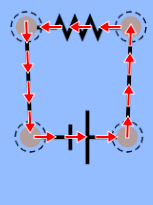 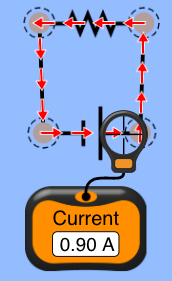 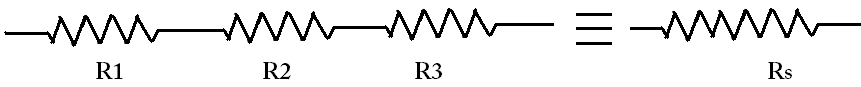 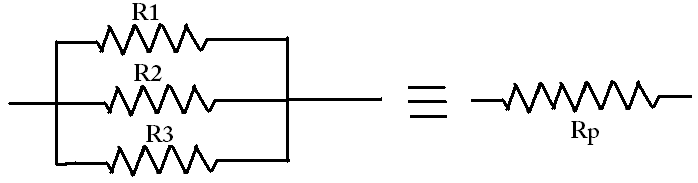 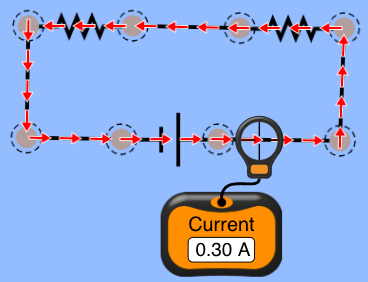 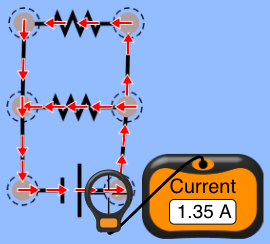 Resistor combination DiagramCurrent, I (A)Equivalent Resistance ()Equivalent Resistance ()Resistor combination DiagramCurrent, I (A)Measured=V/I=9/ICalculatedR1 (10 ) and R2 (20 )in series:R1 (10 ) and R2 (20 )in parallel:Resistor combination diagramCurrent, I (A)Equivalent Resistance ()Equivalent Resistance ()Resistor combination diagramCurrent, I (A)Measured=V/I=9/ICalculatedAll in seriesAll in parallel2 in parallel + 1 in seriesResistor combination diagramCurrent, I (A)Equivalent Resistance ()Equivalent Resistance ()Resistor combination diagramCurrent, I (A)Measured=V/I=9/ICalculated2 in parallel + 1 in series2 in parallel + 1 in series2 in series  + 1 in parallel2 in series + 1 in parallel2 in series + 1 in parallel